Publicado en Ciudad de México el 08/04/2024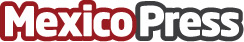 Montepío Luz Saviñón, un siglo ayudando a quien más lo necesitaLa Institución de Asistencia Privada fundada por Doña Luz Saviñón Saviñón en 1902, mantiene la esencia y visión altruista, a través de labores asistencialesDatos de contacto:MLSComunicacion(55) 5488-9088Nota de prensa publicada en: https://www.mexicopress.com.mx/montepio-luz-savinon-un-siglo-ayudando-a-quien Categorías: Nacional Finanzas Solidaridad y cooperación Otros Servicios http://www.mexicopress.com.mx